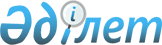 Об установлении квоты рабочих мест для трудоустройства лиц, освобожденных из мест лишения свободы на 2020 год
					
			С истёкшим сроком
			
			
		
					Постановление акимата Узункольского района Костанайской области от 28 ноября 2019 года № 196. Зарегистрировано Департаментом юстиции Костанайской области 29 ноября 2019 года № 8798. Прекращено действие в связи с истечением срока
      В соответствии со статьей 31 Закона Республики Казахстан от 23 января 2001 года "О местном государственном управлении и самоуправлении в Республике Казахстан", статьей 9 Закона Республики Казахстан от 6 апреля 2016 года "О занятости населения", акимат Узункольского района ПОСТАНОВЛЯЕТ:
      1. Установить размер квоты рабочих мест для трудоустройства лиц, освобожденных из мест лишения свободы на 2020 год согласно приложению.
      2. Государственному учреждению "Отдел занятости и социальных программ Узункольского района" в установленном законодательством Республики Казахстан порядке обеспечить:
      1) государственную регистрацию настоящего постановления в территориальном органе юстиции;
      2) размещение настоящего постановления на интернет-ресурсе акимата Узункольского района после его официального опубликования.
      3. Контроль за исполнением настоящего постановления возложить на курирующего заместителя акима Узункольского района.
      4. Настоящее постановление вводится в действие по истечении десяти календарных дней после дня его первого официального опубликования. Квота рабочих мест для трудоустройства лиц, освобожденных из мест лишения свободы на 2020 год
					© 2012. РГП на ПХВ «Институт законодательства и правовой информации Республики Казахстан» Министерства юстиции Республики Казахстан
				
      Аким

Т. Даиров
Приложение
к постановлению акимата
от 28 ноября 2019 года
№ 196
№
Наименование организации
Списочная численность работников в организации, человек
Размер квоты в процентном выражении от списочной численности работников
Количество рабочих мест
1.
Товарищество с ограниченной ответственностью "Олжа Ряжское"
157
0,6
1